GUÍA DE CONTENIDOS“VALOR DE LA DEMOCRACIA”UNIDAD 1: “El Estado, Democracia y Ciudadanía”OBJETIVO DE LA CLASE: Identificar los conceptos de república y democracia y reconocer su importancia en el Estado de derecho chileno.Nombre: _______________________________________________________Curso:3º medio   Educación  Ciudadana     Fecha: _____________________ PUNTAJE  : 32/________ANTES DE EMPEZAR Muchos de los conceptos que el mundo actual ha heredado de civilizaciones anteriores  han sufrido modificaciones en el tiempo, dentro de ellos democracia, ¿qué involucra? ¿Qué significado tiene? Son interrogantes que analizarás en esta guía, porque cada concepto se entiende dentro de un tiempo y espacio determinado, la democracia ateniense tiene varios elementos distintos, sin embargo, no se puede negar su carácter innovador dentro de su época, constituyéndose en una excepción dentro de su mundo.   DEFINE  LOS  SIGUIENTES CONCEPTOS CLAVES: (2 PUNTOS CADA  UNA)LOS PENSADORES FRENTE A LA DEMOCRACIA  Lo primero que te proponemos es situar a los griegos dentro de su contexto, para ello lee el siguiente fragmento de la obra Política de Aristóteles, quien nos muestra su visión sobre el pueblo griego y sus vecinos:    FUENTE Nº 1 Los pueblos que habitan en lugares fríos, y especialmente los de Europa, están llenos de brío, pero faltos de inteligencia y de técnicas, y por eso viven en cierta libertad, pero sin organización política e incapacitados para gobernar. Los que habitan el Asia son inteligentes y de espíritu técnico, pero faltos de brío, y por tanto llevan una vida de sometimiento y servidumbre. La raza griega, así como ocupa localmente una posición intermedia, participa de las características de ambos grupos y es a la vez briosa e inteligente; por eso no sólo vive libre, sino que es la que mejor se gobierna y la más capacitada para gobernar a todos los demás si alcanzara la unidad política.  Aristóteles, Política, VII, 1327 b 22 s. Responde las siguientes preguntas:    (3 PUNTOS CADA  UNA) ¿Cómo se visualizan con respecto a los demás pueblos en cuanto a su organización política? 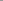 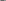 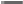 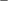 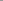 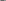 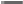 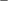   Los griegos ¿tienen unidad política?  Grecia estaba dividida en polis (ciudades), estas entraron en conflicto en el año 431 a. C y Tucídides un historiador griego hace un defensa de la democracia. A continuación lee la siguiente fuente:    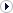 FUENTE Nº 2 Tenemos un régimen de gobierno que no envidia las leyes de otras ciudades, sino que más somos ejemplo para otros,  que imitadores de los demás. Su nombre es democracia, por no depender el gobierno de pocos, sino de un número mayor; de acuerdo con nuestras leyes, cada cual está en situación de igualdad de derechos en las disensiones privadas, mientras que según el renombre de cada uno, a juicio de la estimación pública, tiene en algún respecto, es honrado en la cosa pública, y no tanto por la clase social a la que pertenece como por su mérito  Tucídides, Hª de la Guerra del Peloponeso, II, 37  ¿Cuál es la visión de la ciudad de Atenas en cuanto a la democracia? 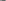 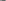   ¿Qué ventajas ofrece este sistema?  Pero la democracia no es el único sistema, Aristóteles clasifica los sistemas de organización política en:    FUENTE Nº 3 De los gobiernos unipersonales, solemos llamar monarquía a la que mira al interés común; al gobierno de unos pocos, pero más de uno, aristocracia, sea porque gobiernan los mejores, o porque se propone lo mejor para la ciudad y para los que pertenecen a ella; y cuando es la masa la que gobierna en vista del interés común, el régimen recibe el nombre común a todas las formas de gobierno: república; y con razón, pues un individuo o unos pocos pueden distinguirse por su excelencia; pero un número mayor es difícil que descuelle en todas las cualidades; en cambio, puede poseer extremadamente la virtud guerrera, porque ésta se da en la masa. Por ello, en esta clase de régimen el poder supremo reside en el elemento defensor, y participan de él los que poseen las armas. Las desviaciones de los regímenes mencionados son: la tiranía de la monarquía, la oligarquía de la aristocracia, la democracia de la república.La tiranía es, efectivamente, una monarquía orientada hacia el interés del monarca, la oligarquía busca el de los ricos, y la democracia el interés de los pobres; pero ninguna de ellas busca el provecho de la comunidad.  Política, I. III, cap. 7 (Instituto de Estudios Políticos, Madrid 1970, p. 8081)   Organiza la información en el siguiente cuadro:   (6 PUNTOS)  Responde las siguientes preguntas:  (3 PUNTOS  CADA UNA)   De estos sistemas ¿cuál le parece mejora Aristóteles? ¿Por qué? ____________________________________________________________________________________________________________________________________________________________________________________________________________________________________________________________________________________________________________________________________________________________________________________________________________________________________________________________________________________________________________________________________________________________ ¿Compartes su opinión? Si-no ¿cuál sistema es el mejor? __________________________________________________________________________________________________________________________________________________________________________________________________________________________________________________________________________________________________________________________________________________________________________________________________________________________________________________________________. 1. DEMOCRACIA:2. ATENAS:3. ESCLAVO:4. POLIS:Nombre de la forma de gobierno pura Breve descripción Se degenera en... Breve descripción 